                       Протокол соревнования по лыжному спортуГонка памяти тренера-преподавателя ДЮСШ-1 Солдатова М.В.г. Усолье-Сибирское         01 марта 2015 г.         лыжная база «Снежинка»температура воздуха:  -6С               Девочки 2004 г.р. и младше1,2 км                 Мальчики 2004 г.р. и младше               Девочки 2002-2003 г.р.3,0 км                 Мальчики 2002-2003 г.р.3,0 км               Девочки 2000-2001 г.р.3,0 км               Мальчики 2000-2001 г.р.3,0 км               Девочки 1998-1999 г.р.3,0 км               Мальчики 1998-1999 г.р.3,0 км               Девушки 1997 г.р. и старше5,0 км               Юноши 1997 г.р. и старше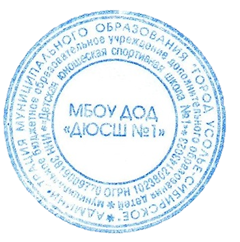 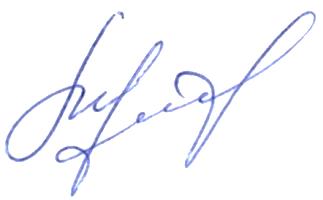 главный судья соревнований:                                      Солоденин Н.И.секретарь соревнований:                                              Дейкина Л.А.№Фамилия Имягод рожд.организациявремяместоРазряд1Писаренко Елизавета2005Ангарск4.2512 сп2Вологжина Анастасия2006Б.Речка5.4522 юн3Алиметова Валерия2004Мишелёвка5.4632 юн4Саматейкина Анастасия2004Мишелёвка6.1242 юн5Сорогина Анастасия2004Усолье-Сиб6.2252 юн6Приймыч Кристина2004Усолье-Сиб6.4063 юн7Мошкорева Светлана2005Б.Речка6.5473 юн8Суркова Татьяна2006Усолье-Сиб7.0783 юн9Морозова Алина2005Усолье-Сиб10.019-10Сурганова Анастасия2007Усолье-Сиб16.4010-№Фамилия Имягод рожд.организациявремяместоразряд1Кривошеев Егор2004Ангарск3.40122Плотников Никита 2004Иркутск4.20233Федотов Иван2004Мишелёвка4.25334Мильтов Денис2004Б.Речка4.29435Маслей Максим2004Мишелёвка4.5951 юн6Педенко Сергей2005Иркутск 5.0862 юн7Конев Юрий2004Мишелёвка5.3072 юн8Усатенко Александр2006ЦДС5.3782 юн9Косов Михаил2004Иркутск6.1093 юн10Казанцев Александр2005Иркутск6.5710-11Волошенюк Кирилл2004Усолье-Сиб7.0311-12Налпин Иван2005Иркутск7.0311-13Сурганов Алексей2005Усолье Сиб7.2113-14Ченский Иван2004Б.Речка8.1814-15Хожеев Егор2004Б.Речка8.3815-16Гранин Константин2006Усолье-Сиб8.4916-17Снеговой Глеб2007Усолье-Сиб11.1917-18Заболотский Иван2011Усолье-Сиб19.201819Брунь Алексей2004Иркутск --№Фамилия Имягод рожд.организациявремяместоРазряд1Ирхина Полина2002Усолье-Сиб3.42112Карпова Мария2003Ангарск 3.55213Каргапольцева Кристина2002Ангарск 4.03324Аблязизова Амина2003Ангарск 4.06425Колмакова Елизавета2002Б.Речка4.08526Ткачук Дарья2002Мишелёвка  4.14627Могилева Александра2003Иркутск4.23728Киргеева Дарья2003Иркутск4.34839Карпелянская Алёна2003Ангарск4.419310Михайловская Анна2002Ангарск 4.4910311Трофимова Наталья2002Ангарск4.5811312Луковникова Мария2002Б.Речка5.03121 юн13Кузнецова Екатерина2003Иркутск5.29131 юн14Некрасова Ирина2003Мишелёвка 6.22142 юн15Светлолобова Галина2002Иркутск 6.40153 юн16Лукьянова Полина2002Усолье-Сиб7.04163 юн17Федоренко Кристина2002Усолье-Сиб8.1517-№Фамилия Имягод рожд.организациявремяместоразряд1Хлебников Алексей2002Иваническое 10.05132Булавин Вячеслав2002Смоленщина11.05233Дейкин Роман2002Усолье-Сиб11.08334Лавренчук Александр2003Иркутск11.4241 юн5Усольцев Сергей2002Б. Речка11.4851 юн6Петрученя Кирилл2002Усолье-Сиб12.2262 юн7Шурыгин Виктор2003Б. Речка12.3472 юн8Степанов Кирилл2003ЦДС12.0682 юн9Белялов Данил2002Иркутск 13.1492 юн10Собенников Владислав2003Иркутск 13.35102 юн11Сосновсакий Дмтрий2002Иркутскм15.47113 юн12Самойленко Александр2003Усолье-Сиб16.30123 юн13Калягин Илья2003Усолье-Сиб16.50133 юн14Гончаров Владислав2002Усолье-Сиб17.25143 юн15Никулин Дмитрий2002Усолье-Сиб17.3415-16Бурдуковский Валерий2003Усолье-Сиб17.3816-17Маленьких Егор2002Иркутск 18.1917-18Комаров Дмитрий2003ЦДС19.0818-19Тимофеев Евгений2002Иркутск 19.1619-20Желтов Савелий2003Усолье Сиб26.2720-№Фамилия Имягод рожд.организациявремяместоРазряд1Дуплянко Дарья2002Ангарск9.46112Ильина Анастасия2000Мишелёвка 10.57223Коляденко Екатерина2000Б. Речка11.12324Чергнегова Валентина2000Б. Речка11.27435Спивак Диана2001Мишелёвка11.33536Быхышева Вера2001Б. Речка13.3061 юн7Косякова Елена2001Иркутск 15.0572 юн8Дубенкова Дарья2000Иркутск 16.2382 юн9Ломакина Светлана2000Мишелёвка17.3793 юн10Налпина Елена2000Иркутск18.30103 юн11Васильева Ирина2001Иркутск22.3311-12Протасова Кристина2001Иркутск--13Косякова Елена2001Иркутск--14Карпович Анастасия2001Иркутск--№Фамилия Имягод рожд.организациявремяместоРазряд1Огарков Данила2000Усолье-Сиб9.47122Клименок Степан2000Усолье Сиб9.50223Чернаков Кирилл2000Черемхово9.53324Михалёв Иван2000Усолье-Сиб10.02435Рожковский Демьян2001Ангарск 10.07536Попов Ролан2000Черемхово 10.19637Халиченко Андрей2001Черемхово10.33738Киреев Валентин2001Ангарск10.37839Иванов Георгий2000Б. Речка10.489310Ботыров Андрей2001Мишелёвка 10 5610311Топеха Радион2001Усолье-Сиб11.0011312Дидиков Иван2001Смоленщина 11.0212313Кузьминых Ярослав2000Иркутск 11.26131 юн14Маланов Андрей2001Мишелёвка 11.32141 юн15Зимарев Иван2001Мишелёвка12.12151 юн16Сурков Кирилл2001Усолье-Сиб12.49161 юн17Иванов Захар2001Иваническое 13.16172 юн18Пестюрин Андрей2000Мишелёвка 13.39182 юн19Фаттахов Тимур2001Иркутск13.42192 юн20Митюков Александр2001Иркутск13.43202 юн21Габдерахманов Рустам2000ЦДС14.47212 юн22Уланов Анатолий2000Иркутск15.02223 юн 23Писклов Степан2001Средний 15.28233 юн24Салтыков Савелий2000Усолье-Сиб15.30243 юн25Масловский Артём2000Иркутск16.41253 юн26Стеканов Степан2001Иркутск--27Лылов Николай2001Иркутск--№Фамилия Имягод рожд.организациявремяместоРазряд1Малыгина Ольга1999Мишелёвка11.36132Еськина Мария1999Иваническое11.41233Матвиевская Ольга1999Иркутск12.22334Омельченко Карина1998Ангарск 12.4641 юн5Федоренко Виктория1999Усолье-Сиб16.1052 юн6Березовская Галина1999Усолье-Сиб17.5363 юн7Вотякова Виктория1999Иркутск --№Фамилия Имягод рожд.организациявремяместо1Лисюк Константин1998Б. Речка14.48112Дейкин Даниил1999Усолье-Сиб14.54213Миронов Глеб1999Ангарск15.15324Лысенко Данил1999Белореченск15.23425Седых Сергей1999Черемхово 15.26526Семелет Андрей1999Иркутск15.32627Савинов Александр1998Усолье-Сиб15.35728Москвитин Александр1998Иркутск15.45829Саенко Вячеслав1999Смоленщина 15.509210Романов Роман1999Марково 15.5210211Хаймин Виктор1999Марково 15.5511212Бобров Родион1998Иркутск 17.0212313Шевелёв Евгений1999Иркутск17.0313314Григорьев Дмитрий1999Усолье-Сиб17.0414315Михалёв Семён1999Иркутск18.1615316Хохряков Антон1998Иркутск 19.30161 юн17Андреев Пётр1999Иркутск 26.07173 юн№Фамилия Имягод рожд.организациявремяместоРазряд1Кузьменко Екатерина1993Б. Речка10.43122Казакова Виктория1996Иркутск10.48223Ломакина Наталья1996Мишелёвка11.35334Шестакова Елизавета1996Иркутск 12.04435Подкорытова Екатерина1997Усолье-Сиб12.06536Филиппова Дарья1993Иркутск 12.10637Малыгина Оксана1982Мишелёвка13.1611 юн№Фамилия Имягод рожд.организациявремяместоРазряд1Селянкин Денис1990Ангарск 12.58112Хохряков Леонид1995Усолье-Сиб12.59213Вежан Антон1994Ангарск13.04314Дейкин Пётр1978Усолье-Сиб13.07415Игнатенко Даниил1996Мальта 13.43516Гаврюшкин Константин1997Иркутск13.47617Тараканов Денис1980Черемхово13.48718Борунов Владимир1997Усолье-Сиб14.04819Рыбалко Игорь1994Ангарск14.048110Горбунов Николай1973Усолье-Сиб14.0510111Шинкевич Руслан1983Средний 14.1711112Каралькин Юрий1987Черемхово 14.1812113Попов Андрей1992Иркутск 14.5513114Заболотский Алексей1994Усолье-Сиб14.5714115Заболотский Александр1971Усолье-Сиб15.0315116Малыгин Виталий1981Мишелёвка15.0516117Букатич Александр1974Усолье-Сиб15.0817218Грищенко Владимир1997Иркутск 15.1918219Тимофеев Сергей1982ООКВСУЧеремхово15.2119220Кузьмин Вадим1988Ангарск 15.2520221Стаматов Борис 1965Иваническое 15.2621222Кобылянский Владимир1992Ангарск 15.4122223Кочутин Александр 1969Средний 15.4423224Кривошеев Максим1997Ангарск15.4624225Пешков Дмитрий1997Иркутск15.5425226Гордеев Андрей1997Иркутск15.5926227Кузьмин Юрий1970Ангарск16.0927228Лебедев Сергей1978Усолье-Сиб16.3728229Летягин Дмитрий1989Средний17.4329330Коньков Алексей1991Средний17.5130331Буш Глеб1997Иркутск20.04311 юн32Шульгин Юрий1996Иркутск20.13321 юн33Макаров Виктор1994Иркутск 20.30331 юн34Косолапов Андрей1977Усолье-Сиб21.17341 юн35Михайлов Иван1997Иркутск 24.02352 юн36Немцов Дмитрий1977Ангарск --